В какие сроки индексируется пенсия после увольнения пенсионера?После прекращения пенсионером трудовой деятельности полный размер пенсии с учетом всех индексаций начисляется с 1-го числа месяца, следующего за месяцем увольнения, а начало выплаты пенсии в полном размере происходит на четвертый месяц с месяца увольнения - с доплатой за три предыдущих месяца.К примеру, если пенсионер уволился с работы в августе, то в декабре он получит пенсию с учетом индексации, а также денежную разницу между прежним и новым размером пенсии за предыдущие три месяца – сентябрь, октябрь и ноябрь.Отметим, что обращаться в ПФ по вопросу индексации после увольнения не нужно, увеличение пенсии будет произведено автоматически на основании сведений от работодателя.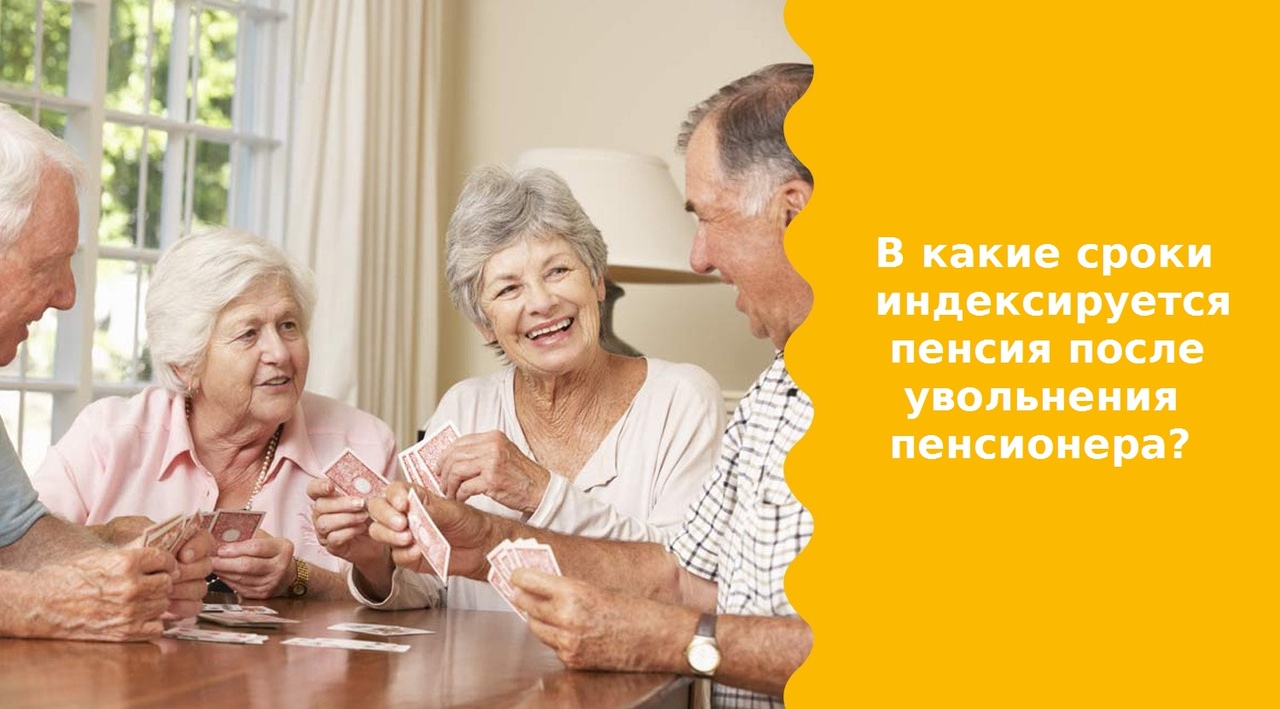 